      KАРАР                                                                               ПОСТАНОВЛЕНИЕ19 октябрь 2015й.                                        № 77                   19 октября 2015г. Об отмене постановления администрации сельского поселения Кожай-Семеновский сельсовет от 17.06.2013 № 35 «О порядке размещения сведений о доходах,  об имуществе и обязательствах имущественного характера лиц, замещающих муниципальные должности Республики Башкортостан в администрации сельского поселения Кожай-Семеновский сельсовет муниципального района Миякинский район РБ и членов их семей на официальном сайте органа местного самоуправления и предоставления этих сведений общероссийским, республиканским и муниципальным средствам массовой информации для опубликования»В соответствии с Законом Республики Башкортостан от 3 июля 2013 года № 710-з «О внесении изменений в Закон Республики Башкортостан «О местном самоуправлении в Республике Башкортостан» и Закон Республики Башкортостан «О муниципальной службе В Республике Башкортостан» введено Приложение 1.1 к Закону Республики Башкортостан от 16 июля 2007 года № 453-з «О муниципальной службе в Республике Башкортостан, и на основании экспертного заключения Государственного комитета Республики Башкортостан по делам юстиции от 17 сентября 2015 года № НГР: ru 03029905201300021, п о с т а н о в л я ю :1. Отменить постановление администрации от 17.06.2013 №35 «О порядке размещения сведений о доходах,  об имуществе и обязательствах имущественного характера лиц, замещающих муниципальные должности Республики Башкортостан в администрации сельского поселения Кожай-Семеновский сельсовет муниципального района Миякинский район РБ и членов их семей на официальном сайте органа местного самоуправления и предоставления этих сведений общероссийским, республиканским и муниципальным средствам массовой информации для опубликования»2. Обнародовать настоящее постановление на Информационном стенде в администрации сельского поселения Кожай-Семеновский сельсовет муниципального района Миякинский район Республики Башкортостан и разместить на официальном сайте администрации сельского поселения в сети Интернет.3. Контроль за исполнением данного постановления  оставляю за собой.Глава сельского поселения	          					     Р.А.КаримовБашkортостан РеспубликаhыМиeкe районы муниципаль районыныn Кожай-Семеновка ауыл советы ауыл билeмehе хакимиeте452087, Миeкe районы, Кожай-Семеновка ауылы, Совет  урамы, 61тел. 2-68-10, факс 2-68-20 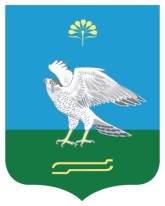 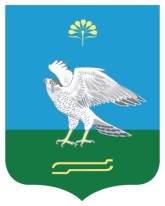 Республика БашкортостанАдминистрация сельского поселения Кожай-Семеновский сельсовет муниципального района Миякинский район 452083, Миякинский район, с. Кожай-Семеновка,ул. Советская, 61тел. 2-68-10, факс 2-68-20Башkортостан РеспубликаhыМиeкe районы муниципаль районыныn Кожай-Семеновка ауыл советы ауыл билeмehе хакимиeте452087, Миeкe районы, Кожай-Семеновка ауылы, Совет  урамы, 61тел. 2-68-10, факс 2-68-20 Республика БашкортостанАдминистрация сельского поселения Кожай-Семеновский сельсовет муниципального района Миякинский район 452083, Миякинский район, с. Кожай-Семеновка,ул. Советская, 61тел. 2-68-10, факс 2-68-20